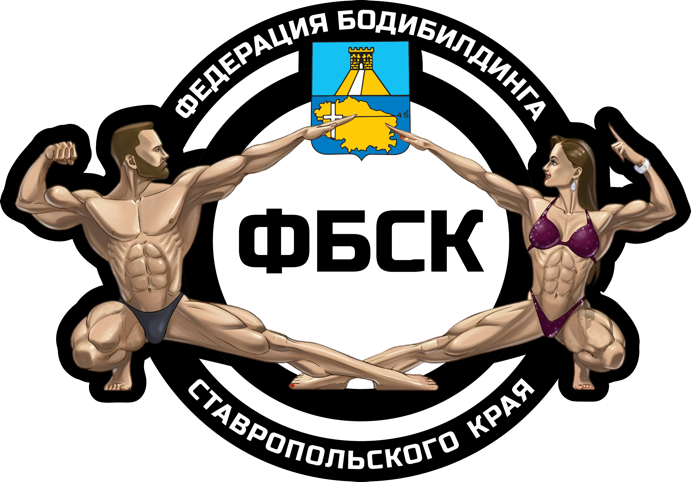 Положениео проведении ЧЕМПИОНАТА северо-кавказкого федерального округапо бодибилдингу12 апреля 2024г.г. Пятигорск Регламенто проведенииЧемпионате Северо-Кавказского округа по бодибилдингу1. ОБЩИЕ ПОЛОЖЕНИЯ: Соревнования проводятся с целью развития и пропаганды бодибилдинга и фитнеса в Ставропольском крае по версии IFBB, как наиболее эффективного средства оздоровления населения и привлечения к регулярным занятиям физкультурой и спортом, повышения мастерства и выявления сильнейших спортсменов для формирования сборной команды Ставропольского края, выполнения спортивных разрядов и судейских категорий, укрепление дружественных связей между региональными федерациями бодибилдинга. МЕСТО И ВРЕМЯ 2.  СРОКИ И МЕСТО ПРОВЕДЕНИЯ:   Соревнования проводятся  в г.Пятигорске: Сроки проведения: 12 апреля 2024 года.  День приезда – 12.04.2024г.   День отъезда – 13.04.2024г. РЕГИСТРАЦИЯ: 12 апреля 2024г. в 10:00  (по расписанию – см.Приложение №1) по адресу:  :  г. Пятигорск, пр.40 лет Октября, 10 ГДК №1 им А.Д.ДементьеваСОРЕВНОВАНИЯ:   12 апреля 2024г. В 15.00  по адресу:  г. Пятигорск, пр.40 лет Октября, 10ГДК №1 им А.Д.ДементьеваБАНКЕТ (Вечер подведения итогов):   Ресторан отеля «БЕШТАУ»  по адресу:   г.Пятигорск,  ул. Первая Бульварная, 17Стоимость билета для:Участников, представителей, судей-стажёров – 1500 руб., для Экстра-делегатов – 2500 руб.Билеты приобретаются на регистрации 12.04.2024г.3.  РУКОВОДСТВО  ПРОВЕДЕНИЕМ СОРЕВНОВАНИЙ:Организация и проведение соревнований возлагается на Ставропольскую краевую Федерацию Бодибилдинга Соревнования проводятся по правилам ФББР/IFBB. Непосредственное проведение соревнований осуществляет Оргкомитет соревнований и Судейская коллегия:Главный судья: судья ВК – Гвозденко Артем Валерьевич (Ставрополь),Главный секретарь: судья 1кат – Федоренко Илья Леонидович (Пятигорск),Председатель судейской коллегии : судья ВК Капустин Денис Васильевич (Алтайский край)Помощниц председателя судейской коллегии: судья ВК Решняк Иван Васильевич (Москва)4.  Финансовые  расходы:     ФБСК обеспечивает оформление места проведения соревнований, изготовление полиграфической продукции, наградную атрибутику: кубки, медали, дипломы и т.д. Проезд, суточные, питание и размещение иногородних команд производится за счет командирующих организаций.5.  Определение победителей: Победитель в соревнованиях определяется согласно правилам IFBB по наименьшей сумме мест. Настоящее  положение  является  вызовом на мероприятиеОРГКОМИТЕТ:  тел.: +7(969) 045-21-21,  e-mail: fbsk26@mail.ru6.   УЧАСТНИКИ  СОРЕВНОВАНИЙ: К участию в соревнованиях допускаются спортсмены: БОДИБИЛДИНГ:       КЛАССИЧЕСКИЙ БОДИБИЛДИНГ (бодибилдинг - ростовые категории):        АКРОБАТИЧЕСКИЙ ФИТНЕС:        БОДИФИТНЕС:        ФИТНЕС-БИКИНИ:        ПЛЯЖНЫЙ БОДИБИЛДИНГ (men’s physique):        АТЛЕТИК (classic physique) – ростовые категории:       ВЕЛНЕС-ФИТНЕС:         АТЛЕТИЧЕСКИЙ БОДИБИЛДИНГ (muscular physique):       ФИТ-МОДЕЛЬ:        ФИТНЕС-ПАРЫ (участники из категорий пляжный бодиблдинги и фитнес-бикини:     Всего: 37категорий и 9 абсолютных первенств. Количество категорий может быть пересмотрено судейской коллегией в зависимости от количества заявленных участников. Если менее 3 спортсменов в одной категории, они будут объединены со следующей более тяжелой (либо легкой) весовой категорией/ более высокой (либо низкой) ростовой категорией.Возраст спортсмена рассчитывается: год проведения соревнований - год рождения!Спортсмены могут заявляться в несколько дисциплин и категорий, в случае соответствия росто/весовым ограничениям - дополнительный стартовый взнос: при официальном гримировании – 1000 руб., при неофициальном – 1500 руб.! За невыход на сцену во время заявленной категории (в том числе и дополнительной) спортсмен к участию не допускается.Территориальная принадлежность спортсменов к субъекту РФ для допуска к Соревнованиям определяется согласно регистрации по месту проживания или по месту фактического пребывания, что подтверждается временной пропиской, студенческим билетом или письмом-согласованием Федерации по месту прописки. Члены судейской коллегии (судьи, стажеры) должны предварительно подтвердить своё участие в турнире до 05 апреля 2024 г.  по e-mail:  ifbbkmv@mail.ru    Судьи без официальной судейской формы к судейству не допускаются !7.  ЗАЯВКИ НА участИЕ:К участию в соревнованиях допускаются спортсмены предварительно подтвердившие своё участие командной заявкой с визой руководителя региональной (городской, районной) Федерации до 05 апреля 2024 г. и лично присутствующие на регистрации (взвешивание/измерение роста)  12 апреля 2024 г. в 10:00  (см.Приложение № 1)    по адресу:  г.Пятигорск, ул.Первая Бульварная, 17,  Конференц-зал Отеля «Бештау» ПРЕДВАРИТЕЛЬНЫЕ ЗАЯВКИ на участие высылаются в ОРГКОМИТЕТ:   e-mail:  fbsk26@mail.ru   или  в WhatsApp: +7(969)0452121 НА РЕГИСТРАЦИИ ПРИ СЕБЕ НЕОБХОДИМО ИМЕТЬ:Паспорт (свидетельство о рождении); Командную заявку заверенную врачом и подписанную руководителем команды   (или быть в Заявке от вашего региона и медицинскую справку); Анкету участника соревнований (заполняется на месте);Стартовый взнос - 4500 руб. (для участников соревнований, представителей );   Стартовый взнос - 2500 руб. (со СКИДКОЙ !!!) - для участников, которые будут пользоваться Услугой нанесения грима у Официальных гримёров соревнований (информацию смотрите ниже),         *скидка также распространяется и на представителей (тренеров) этих участников !Соревновательный костюм - плавки / купальник и т.д.            USB-флешка  (с качественной фонограммой)  для произвольной программы.Участники, тренеры и представители команды Ставропольского края должны быть членами  ФБСК и иметь Членский билет (Удостоверение) с оплаченным взносом за 2024 год. Спортсмены, являющиеся членами федераций альтернативных ФББР/IFBB: NABBA, NPC, NBC, WABBA, WFF и т.д., а также участвовавшие в турнирах этих федераций, к участию в соревнованиях не допускаются, (за исключением спортсменов, принявших решение вступить в члены ФББР, обратившись с заявлением в ФББР до начала соревнований). Официальный грим:   На соревнованиях будет организовано нанесение профессионального грима «JanTana» командой профессионалов «JanTana-Юг». Для предварительной онлайн-записи на грим нужно перейти по ссылке в шапке профиля   @jantana_ug или по тел.: 8 (962) 022-35-22Также записаться на грим можно во время регистрации участников (взвешивании/измерение роста)   12 апреля 2024г в  Пятигорске.Официальный мейк: На соревнованиях будет организовано профессиональная команда по нанесению сценического образа «hair makeup for you». Для предварительной онлайн-записи на сценический образ нужно перейти по ссылки в шапке профиля @hair_makeup_for_you или по телефону +7(918)213-14-73Также записаться на грим можно во время регистрации участников (взвешивании/измерение роста)12 апреля 2024г в  Пятигорске.ОРГКОМИТЕТ:  тел.: +7(969)045-21-21,  e-mail: fbsk26@mail.ru8. Программа  соревнований:  Приложение № 1 Расписание  взвешивания / измерения  ростА категорий  КОММИСИЯ ПО ДОПУСКУУчастники получают свои номерки без жеребьевки по порядку регистрации в своей ростовой/весовой категории. Спортсмен, опоздавший на регистрацию в свою ростовую/весовую категорию, будет зарегистрирован по окончанию аккредитации последней номинации.Начало регистрации -  в 10:00  (12апреля 2024)отель «Бештау»  по адресу:  г.Пятигорск, ул.Первая Бульварная , 17,  Конференц-залВНИМАНИЕ !           При использовании ВЕЙПА, электронных сигарет и прочих курительных устройств  в  помещениях   места  проведения  мероприятия -СПОРТСМЕН (тренер и т.д.) будет СНЯТ с соревнований и удалён с территории!СОГЛАСОВАНОМинистрфизической культуры испорта Ставропольского края   ______________________ Б.В.Семеняку___апреля 2024гУТВЕРЖДАЮПрезидент Ставропольская краевая общественная организация «Федерация бодибилдинга»  ___________________ А.В.Гвозденко___апреля 2024гЮНОШИ15 -  17 лет2009 - 2007Абсолютная категорияюниоры18 - 23 лет2006 - 2001Абсолютная категорияМАСТЕРА-мужчиныстарше 40 лет1983 и ранееАбсолютная категорияЖЕНЩИНЫстарше 18 лет2006 и ранееАбсолютная категорияМУЖЧИНЫстарше 23 лет2001 и ранее    80кг, 90кг, 100кг, +100кгМУЖЧИНЫстарше 23 лет2001 и ранееАбсолютное первенствомужчинЫстарше 18 лет2006 и ранее175 см,  + 175 сммужчинЫстарше 18 лет2006 и ранееАбсолютное первенствоДЕВОЧКИ6-9 лет2018-2015Абсолютная категорияАбсолютная категориядевочки10-15 лет2014-2009Абсолютная категорияАбсолютная категорияюниоркИ 16 - 23 года2007 – 2000Абсолютная категорияАбсолютная категорияЖЕНЩИНЫ                                  старше 23 лет2001 и ранееАбсолютная категорияАбсолютная категория     АРТИСТИЧЕСКИЙ ФИТНЕС:     АРТИСТИЧЕСКИЙ ФИТНЕС:женщинЫ                                  старше 18 лет2006 и ранееАбсолютная категорияАбсолютная категорияженщинЫ старше 18 лет2006 и ранее163 см,  +163 смженщинЫ старше 18 лет2006 и ранееАбсолютное первенствоДЕБЮТ     старше 18 лет 2006 и ранее166 см, +166 смДЕБЮТ     старше 18 лет 2006 и ранееАбсолютное первенствоюниоркИ 16 – 23 года2008 – 2001Абсолютная категорияМАСТЕРА-женщины           старше 35 лет1989 и ранее Абсолютное первенствоженщинЫ    старше 23 лет2001 и ранее160см, 163см, 169см,  +169смженщинЫ    старше 23 лет2001 и ранееАбсолютное первенствоДЕБЮТ   старше 18 лет 2006 и ранееАбсолютное первенствоМАСТЕРА-мужчины             старше 40 летМАСТЕРА-мужчины             старше 40 лет1983 и ранееАбсолютная категорияМУЖЧИНЫ   старше 18 лет 2006 и ранее173 см, 179 см, +179 смМУЖЧИНЫ   старше 18 лет 2006 и ранееАбсолютное первенствоМУЖЧИНЫ    старше 18 лет2006 и ранее179 см, +179МУЖЧИНЫ    старше 18 лет2006 и ранееАбсолютное первенствоЖЕНЩИНЫ    старше 18 лет2006 и ранее166 см, +166 смЖЕНЩИНЫ    старше 18 лет2006 и ранееАбсолютное первенствоМУЖЧИНЫстарше 18 лет2006 и ранееАбсолютная категорияЖЕНЩИНЫстарше 18 лет2006 и ранее166 см,  +166 смЖЕНЩИНЫстарше 18 лет2006 и ранееАбсолютное первенствоМУЖЧИНЫ
ЖЕНЩИНЫстарше 18 лет2006 и ранееАбсолютная категория12  апреля    (Пят)10:00-13:00Прием членских и стартовых взносов. Взвешивание и измерение роста участников.Участники получают свои номерки без жеребьевки по порядку регистрации в категории. Адрес:  :  г. Пятигорск, пр.40 лет Октября, 10 ГДК №1 им А.Д.ДементьеваПрием членских и стартовых взносов. Взвешивание и измерение роста участников.Участники получают свои номерки без жеребьевки по порядку регистрации в категории. Адрес:  :  г. Пятигорск, пр.40 лет Октября, 10 ГДК №1 им А.Д.Дементьева12 апреля   (Пят)14:00Инструктаж судей. Формирование судейских бригад.         ГДК №1 ул.40 лет Октября,10Инструктаж судей. Формирование судейских бригад.         ГДК №1 ул.40 лет Октября,1012 апреля   (Пят)15:00ПЕРВЕНСТВО СКФОЮноши бб- абс Юниоры бб- абсДевочки фитнес 6-9 - 1 раундДевочки фитнес 10-15- 1 раундЮниорки фитнес- 1 раундНаграждение юниоши ббНаграждение юниоры ббДевочки фитнес 6-9 - 2 раундДевочки фитнес 10-15 -2 раундЮниорки фитнес- 2 раундЮниорки фитнес бикини – абсФитнес бикини мастера -абсПляжный бб-мастераЖенский классический бб – абсБодибилдинг мастера -абсНаграждение девочки фитнес Награждение юниорки фитнесНаграждение юниорки фитнес бикиниНаграждение фитнес бикини мастераНаграждение пляжный бб-мастераНаграждение женский классический ббНаграждение бодибилдинг мастераДЕБЮТФитнес бикини дебют -абсПляжный бодибилдинг – абсЧЕМПИОНАТ СКФОФит-модель до 166см 1раундФит-модель +166см 1раундВелнес -фитнес до 166смВелнес -фитнес +166смАтлетический бб -абсФит-модель до 166см 2раундФит-модель +166см 2раундНаграждение фит-модель до 166см 1раундНаграждение фит-модель +166см 1раундНаграждение велнес -фитнес до 166смНаграждение велнес -фитнес +166смНаграждение атлетический бб -абсАбс фит-модель Абс велнес-фитнесНаграждение абс фит-модель Награждение абс велнес-фитнесПЕРЕРЫВФитнес женщины 1раундКлассический бб 175см 1раундКлассический бб +175см 1раундКлассический бб 175см 2раундКлассический бб+175см 2раундФитнес женщины 2раундАтлетик 179см 1раундАтлетик +179см 1раундАтлетик 179см 2раундАтлетик +179см 2раундБодифитнес 163смБодифитнес +163см Награждение Фитнес женщины Нагрождение Классический бб 175смНагрождение Классический бб +175смНаграждение Атлетик 179смНаграждение Атлетик +179см Награждение Бодифитнес 163смНаграждение Бодифитнес +163смАбс классический ббАбс АтлетикАбс бодифитнес Награждение Абс классический ббНаграждение Абс Атлетик Награждение Абс бодифитнес Бодибилдинг 80кг 1раундБодибилдинг 80кг 2раундБодибилдинг 90кг 1раундБодибилдинг 90кг 2раундБодибилдинг 100кг 1раундБодибилдинг 100кг 2раундБодибилдинг +100кг 1раундБодибилдинг +100кг 2раундФитнес бикини 160смФитнес бикини 163смФитнес бикини 169смФитнес бикини +169смПляжный бб 173смПляжный бб 179смПляжный бб +179смФитнес парыНаграждение Бодибилдинг 80кг Награждение Бодибилдинг 90кг Награждение Бодибилдинг 100кгНаграждение Бодибилдинг +100кгНаграждение Фитнес бикини 160смНаграждение Фитнес бикини 163смНаграждение Фитнес бикини 169смНаграждение Фитнес бикини +169смНаграждение Пляжный бб 173смНаграждение Пляжный бб 179смНаграждение Пляжный бб +179смНаграждение Фитнес парыАбс пляжный бодибилдинг Абс фитнес бикиниАбс бодибилдингНаграждение абс Бодибилдинг Награждение абс Фитнес бикиниНаграждение абс Пляжный 22:00БАНКЕТ:  Ресторан «Бештау»        по адресу:  ул.Первая Бульварная, 17                                                   БАНКЕТ:  Ресторан «Бештау»        по адресу:  ул.Первая Бульварная, 17                                                   Время:  10:00 – 10:30       Категории:    Акробатический фитнес:       - Женщины (Абс.кат.)     - Девочки  Абсолютные категории     - Юниорки   (Абс.кат.)   Артистический фитнес (Абс.кат.)       Время:   10:30 – 11:00       Категории: Бодибилдинг:  -Юноши (Абс.кат.)       -Юниоры (Абс.кат.)     -Мастера-мужчины    Классический бодибилдинг:        Мужчины                          175 см, +175 смВремя:   11:00 – 11:30       Категории: Бодифитнес – Женщины:  163 см,  +163 смБодибилдинг – Женщины (Абс.кат.)Велнес – Женщины:           166 см, +166 смФит-модель  - Женщины:   166 см, +166 см  Время:   11:30 – 12:00           Категории: Атлетик (классик физик) – Мужчины:                            179 см, +179 смАтлетический бодибилдинг (Абс.кат.)Бодибилдинг – Мужчины:                              80 кг, 90 кг, 100 кг, +100 кгВремя:   12:00 – 12:30 Категории:Пляжный бодибилдинг:      - Дебют  (Абс.кат.)      - Мастера (Абс.кат.)      - Мужчины:   173 см, 179 см, +179 смФитнес-пары  (Абс.кат.)Время:   12:30 – 13:00Категории:   Фитнес-Бикини:         - Дебют:       166 см, +166 см         - Юниорки  (Абс.кат.)         - Мастера:   166 см, +166 см         - Женщины: 160 см, 163 см, 166 см,                                   169 см, 172 см, +172 см